БОЙОРОК                                  №   55                    РАСПОРЯЖЕНИЕ05 август 2020 й                         	05 августа  2020 гВ соответствии с Положением о муниципальной имущественной казне сельского поселения Нижнеташлинский сельсовет муниципального района Шаранский район, утвержденным Решением Совета сельского поселения Нижнеташлинский сельсовет от 07.12.2007 г.  № 62 ,в целях совершенствования системы управления объектами муниципальной собственности:	1. Принять в казну сельского поселения Нижнеташлинский сельсовет муниципального района  Шаранский район Республики Башкортостан памятник участникам ВОВ в с.Новоюзеево на сумму 150000 рублей.	2. Учесть в Казне сельского поселения Нижнеташлинский сельсовет муниципального района  Шаранский район Республики имущество,  указанное в п.1 настоящего распоряжения.3. Специалисту  в десятидневный срок представить пакет документов, необходимый для внесения соответствующих изменений в Реестр муниципального имущества муниципального района Шаранский район	4. Контроль за исполнением настоящего распоряжения оставляю за собой.   Глава сельского поселения   Нижнеташлинский сельсовет                                               Г.С.Гарифуллина БашKортостан  Республикаһы          Шаран районы  Муниципал районыныңТүбәнге Ташлы  ауыл Советы ауылбиләмәһе хакимиәте башлы‰ы          Түбән Ташлы ауылы, тел.(34769) 2-51-49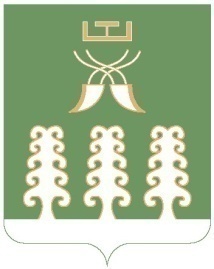 Глава сельского поселенияНижнеташлинский сельсоветМуниципального района Шаранский район Республики Башкортостанс. Нижние Ташлы, тел.(34769) 2-51-49